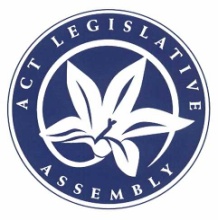 Legislative Assembly for the
Australian Capital Territory2016-2017-2018-2019Questions on Notice PaperNo 29Friday, 22 February 2019_____________________________New questions(30 days expires 24 March 2019)	*2293	MISS C. BURCH: To ask the Minister for Business and Regulatory Services—How many people who had previously completed criminal history checks applied for Working With Vulnerable People (WWVP) Cards in (a) 2017-18 and (b) 2018-19.How many WWVP cards were not approved of those who applied with an existing criminal history check.What was the average time taken to complete a WWVP application for individuals who had already completed criminal history checks.What was the total revenue generated by WWVP applications in 2017-18.	*2294	MISS C. BURCH: To ask the Minister for Transport—What is the current status of the school crossing supervisor scheme; if the scheme has not been fully implemented, when is the expected completion date for the rollout of the scheme.Can the Minister list all (a) schools, (b) crossings and (c) locations that have had supervisors deployed to them.Can the Minister provide a breakdown of (a) hours, (b) number of supervisors and (c) costs per supervisor.	*2295	MISS C. BURCH: To ask the Minister for Transport—What is the annual cost of maintaining the current (a) bus interchanges and (b) bus depots, across Canberra.Can the Minister provide a breakdown of maintenance costs from 2010-2018 per (a) bus interchange and (b) depot, and include any (i) major upgrades or (ii) repair works completed.	*2296	MISS C. BURCH: To ask the Minister for Transport—How many (a) primary-school and (b) high-school students will be required to use interchanges to get to and from school under Network 19.What is the cost per extra staff member employed to accommodate the extra patronage at bus changes.What assumptions are these figures calculated on.	*2297	MISS C. BURCH: To ask the Minister for Transport—Can the Minister provide a list of all bus stops to be (a) decommissioned, (b) moved or (c) constructed in relation to the rollout of Network 19.Can the Minister provide the cost per (a) decommissioning, (b) relocation or (c) construction of bus stops in relation to the rollout of Network 19.What, if any, notification of the (a) decommissioning, (b) relocation of, or (c) construction of bus stops has or will be given to affected residents and how much notice will be given before the commencement of these works.What is the expected completion time for works on each bus stop to be completed.	*2298	MRS JONES: To ask the Minister for Business and Regulatory Services—What assessment has been made of the vacant block in Bentham Street, Yarralumla to ensure it is safe and well kept.How many times has the block been inspected between 2012 and 2019 and on what dates have these inspections taken place.Have these inspections found (a) sufficient drainage of the site, (b) sufficient fencing of the site and (c) waste or rubbish which may attract vermin.What engagement has Access Canberra had with the owners of the site to determine when the development of the site will occur (a) before September 2018 and (b) after September 2018.Have the abandoned construction works on the site caused undermining or subsidence of neighbouring blocks; if so, what recourse is available for the neighbouring residents.What action can the Government take to compel the owner to develop or forfeit the land.	*2299	MRS JONES: To ask the Minister for Corrections and Justice Health—What penalties, punishment and/or disciplinary actions are available to corrections staff when dealing with inmates and how is it broken down from lowest to highest level of severity.How are the actions referred to in part (1) taken and what level are staff members that make these decisions.When directions are given regarding disciplinary action, are they made in writing or verbally.What is the recording process once these actions have been taken.On how many occasions since 1 January 2018 have inmates been held in the management unit for disciplinary reasons and how many of these occasions were for (a) at least one consecutive week and (b) over at least two consecutive weeks.	*2300	MRS JONES: To ask the Minister for Trade, Industry and Investment—What grants and/or Government initiatives, if any, are available to ACT based businesses that manufacture steel products.For each grant and/or initiative what (a) are the details, (b) application process and (c) eligibility criteria.	*2301	MRS JONES: To ask the Minister for Corrections and Justice Health—Has the total number of cohorts of inmates in the Alexander Maconochie Centre changed since the answer to question on notice No 654; if so, can the Minister outline these changes.How many people are currently in each of these cohorts.	*2302	MRS JONES: To ask the Minister for Corrections and Justice Health—Which cohorts of inmates at the Alexander Maconochie Centre will be eligible to be housed in the proposed reintegration centre.What other requirements will inmates have to meet in order to be eligible to be housed in the reintegration centre.What is the rationale for the reintegration centre being available to only male detainees, rather than both males and females.	*2303	MRS JONES: To ask the Minister for Corrections and Justice Health—How many detainee on detainee (a) assaults and (b) serious assaults have occurred in the Alexander Maconochie Centre (AMC) since 1 January 2018.How many of the instances in part (1) involved a “shiv” or other cutting or stabbing instrument.How many detainee on officer (a) assaults and (b) serious assaults have occurred in the AMC since 1 January 2018.How many of the instances in part (3) involved a “shiv” or other cutting or stabbing instrument.On how many occasions have corrections staff received medical attention following an assault, serious assault or other altercation with a detainee since 1 January 2018.	*2304	MRS JONES: To ask the Minister for Police and Emergency Services—What are the different levels of response classifications for ACT Policing.Who determines how each job is classified at which response level and what is the decision making process.	*2305	MRS JONES: To ask the Minister for Police and Emergency Services—How many police officers are required for each “city beat” shift.How is this broken down by (a) officer ranking and (b) day and time of shift.	*2306	MRS JONES: To ask the Minister for Police and Emergency Services—How many ACT Policing staff are rostered for each shift at the watch-house, and how is this broken down by (a) officer ranking and (b) shift type.	*2307	MRS JONES: To ask the Minister for Police and Emergency Services—How many cameras/units are funded, managed and/or maintained under the ACT Public Safety Closed Circuit Television (CCTV) Network.What are the locations of the cameras/units referred to in part (1).What was the (a) total cost and (b) individual cost of the 12 solar powered CCTV units installed across the ACT since June 2017.What is the (a) estimated yearly maintenance and running costs and (b) location of these units, of the units referred to in part (3).How is the footage stored by the cameras in the ACT Public Safety Closed Circuit Television (CCTV) Network.How long is storage kept and what is the total cost of storage of the footage referred to in part (5).	*2308	MRS JONES: To ask the Minister for Corrections and Justice Health—In relation to question on notice No. 1838 part (2), is the $586.36 cost the daily cost for each of the two detainees transferred to the custody of New South Wales, or the total daily cost for both the detainees.	*2309	MRS JONES: To ask the Minister for Corrections and Justice Health—What is the total catering cost for detainees at the Alexander Maconochie Centre (AMC) broken down by each of the past five financial years, including the current financial year.Are catering costs for detainees recorded separately per detainee; if so, what are these costs.What is the average catering cost per detainee (a) per day and/or (b) per month for food at the AMC throughout 2018 and 2019 to date.What is the average catering cost per detainee per day for meals at the AMC throughout (a) 2018 and (b) 2019 to date, broken down by major dietary requirement/category, including (i) high fibre diets, (ii) vegetarian, (iii) vegan and (iv) gluten free.How many kitchen staff are employed at the AMC in the financial years 2009-2010 and 2017-2018.How many detainees on average work in the kitchen during each kitchen shift.	*2310	MRS JONES: To ask the Minister for Police and Emergency Services—What is the contract value/cost for the two specialist helicopters stationed at the ACT Rural Fire Service Helibase during the bushfire season.Are the contracts different for the specialist intelligence gathering light helicopter and the medium helicopter used for aerial fire fighting services; if so, what are the values/cost of each contract.How does the value/cost of the contract change if there is (a) a bushfire event and (b) no bushfire event.	*2311	MRS JONES: To ask the Minister for Corrections and Justice Health—Have any prisoners convicted of murder related offences at any time in their incarceration been classified as any of the minimum security cohort classifications; if so, (a) how many inmates and (b) for what period of time.	*2312	MRS DUNNE: To ask the Minister for Health and Wellbeing—By what month and year is it anticipated that the operating suites at the Canberra Hospital (TCH) will reach full capacity.How many operating suites were available at TCH as at the date on which this question was published in the questions on notice paper.How many of those operating suites were unavailable for use.For each unavailable operating suite (a) why was it unavailable and (b) when will it be re-opened for use.Is the Government planning to increase the number of theatres available at the current location over the next five years; if so (a) how many theatres will be added and (b) at what cost.What was the ratio of surgical beds to operating theatres at (a) TCH and (b) Calvary Public Hospital, as at the date on which this question was published in the questions on notice paper.How many operating theatres are currently planned to be part of the Surgical Procedures, Interventional Radiology and Emergency (SPIRE) project.In what year will the operating theatres in the SPIRE project be available for clinical use.How many (a) medical, (b) surgical and (c) emergency department, beds are planned to be available as part of the SPIRE project.When will the beds referred to in part (9) be available for clinical use.What is the planned ratio of surgical beds to operating theatres in the SPIRE project; if this ratio is different to the ratio given in the answer to part (6)(a), why.What is the projected demand for operating theatres and surgical beds in the ACT over the next (a) five, (b) 10, (c) 15, and (d) 20 years.How many staff will be working in the (a) Emergency Department, (b) operating theatres, (c) surgical beds, (d) interventional radiation department and (e) general wards of the SPIRE project.For each category in part (13), how many staff will be in addition to staff currently working in those areas of TCH.Where will neonatal intensive care be located when the SPIRE project is commissioned to service.What provision has been made for car parking in, or associated with, the SPIRE project.What is the anticipated cost of car parking in, or associated with, the SPIRE project.Is this cost for car parking part of the $500 million envelope allocated to the SPIRE project; if not, how will it be funded.Will the new pathology centre be part of the SPIRE project; if not, where will be located.How much will the new pathology centre cost.Is the cost for the new pathology centre part of the $500 million envelope allocated to the SPIRE project; if not, how will it be funded.When will the new pathology centre open.What elements of the SPIRE project will displace or replace existing elements at TCH, and what use will be made of displaced or replaced existing elements.	*2313	MRS DUNNE: To ask the Minister for Health and Wellbeing—What is the Northside project cited in ACT Health planning documents.What is the scope of the Northside project.Where will the Northside project be located.Is this project being planned as part of an urban renewal program; if not, what is the basis for this plan.Is this project being planned in association or partnership with any other private or public organisation; if so, which organisation or organisations.What is the (a) anticipated timeline and (b) projected or indicative cost, for the Northside project.	*2314	MRS DUNNE: To ask the Minister for Health and Wellbeing—What is the uniform policy for staff working in ACT public health services.Who pays for uniforms; if staff pay for uniforms (a) why, (b) what is the typical annual cost per staff member and (c) what is the profit margin for Canberra Health Services.Has the introduction of so-called “happy scrubs” as a uniform option been added to the uniform policy; if not (a) why and (b) when will it be.Who pays for the “happy scrubs”; if staff pay for “happy scrubs” (a) why, (b) what is the typical annual cost per staff member, (c) what is the profit margin for Canberra Health Services and (d) do staff receive a uniform allowance in their salary packages; if so, what is the allowance currently.Are staff, who elect to wear “happy scrubs”, required also to have “standard” uniforms available; if so, in what circumstances are staff required to wear “standard” uniforms.	*2315	MRS DUNNE: To ask the Minister for Health and Wellbeing—What contingency plans are being made for when the ICU at the Canberra Hospital (TCH) reaches a situation where it is at full capacity with no storage space on some days.When is the ICU at TCH projected to reach that point.Is Canberra Health Services planning to expand the ICU at its current location.When is the ICU as part of the Surgical Procedures, Inteventional Radiology and Emergency (SPIRE) due to commence operation.Is the Government considering adding an additional floor to the current emergency department for an ICU as a stopgap measure; if so (a) how long would it take to complete this project, (b) what disruption would it cause to existing services in the ED and (c) what is the indicative cost of this project.What plans does the Government have to expand the (a) Coronary Care Unit and (b) Cardiac Catheter Suites, areas.When will the Coronary Care Unit and Cardiac Catheter Suites become operational as part of SPIRE.How much additional space will be required for both the Coronary Care Unit and Cardiac Catheter Suites in the SPIRE project.What plans does Canberra Health Services have for the space used for the current Coronary Care Unit and Cardiac Catheter Suites.Does Canberra Health Services have plans to relocate Cardiac Care outpatient services; if so, where will these services be relocated.	*2316	MRS DUNNE: To ask the Minister for Health and Wellbeing—Will the restructure of Canberra Health Services proceed, as planned, on 1 March 2019; if not, why.Under the restructure (a) will any (i) officer, or (ii) executive positions in Canberra Health Services, be declared redundant; if so, how many of each, (b) how many contracts for Canberra Health Services executives will not be renewed, (c) how many new executive positions will be created and (d) what recruitment processes and arrangements will be employed to fill those new positions.How many Canberra Health Services executives have been newly appointed since 1 January 2019.Why is Canberra Health Services being restructured, given the new structure has been in place only since October 2018.How much will the March 2019 restructure of Canberra Health Services cost.Will the cost of the restructure of Canberra Health Services be met from internal resources.What issues remain unresolved after the October 2018 restructure and (a) when will each of these issues be resolved, (b) how will they be resolved and (c) by when will they be resolved.	*2317	MRS DUNNE: To ask the Minister for Health and Wellbeing—What buildings are on the site of the proposed Surgical Procedures, Interventional Radiology and Emergency (SPIRE) project.Which health services, including administrative services, currently use these buildings.When will these buildings be (a) vacated and (b) demolished.What consultation has occurred with these health services, including administrative services, about relocation.To where will the health services, including administrative services that are housed in these buildings currently, be re-located.Will these new locations be permanent; if not (a) what will be their tenancy; and (b) where will they located permanently.Has a new site been identified for the Child at Risk Health Unit.When will the Child at Risk Health Unit move to its proposed new site.What arrangements will be in place to minimise any disruption to the Child at Risk Health Unit.	*2318	MRS DUNNE: To ask the Minister for Health and Wellbeing—How many briefings has the Minister taken each year since appointed as Assistant Minister for Health and then following appointment as the Minister for Health and Wellbeing, about bullying and cultural problems in (a) ACT Health and (b) Canberra Health Services.What form did the briefings at part (1) take and what has been the nature of the information and advice given to the Minister in those briefings.What action did the Minister take in response to the information and advice provided.Did the Minister’s incoming minister’s brief as Assistant Minister for Health contain briefing material on bullying and cultural problems in ACT Health; if so, (a) what information was provided and (b) how did the Minister respond to that information.Did the Minister’s incoming minister’s brief as Minister for Health and Wellbeing contain briefing material on bullying and cultural problems in ACT Health; if so, (a) what information was provided and (b) how did the Minister respond to that information.If no information about bullying and cultural problems was forthcoming in the processes outlined in parts (1), (2), (4) and (5) then (a) when did the Minister first become aware of bullying and cultural problems in the ACT’s public health system, (b) did the Minister seek a briefing, (c) when was the briefing given, (d) what form did the briefing take, (e) what information and advice was provided and (f) what was the Minister’s response.	*2319	MRS DUNNE: To ask the Minister for Health and Wellbeing—Which community-based organisations were represented in relation to an ACT Health-hosted community consultation session on Access All Areas, facilitated by Rebus Theatre, on 16 February 2019.How many individuals attended.What patient groups were represented, such as, but not limited to, patients with disabilities, patients suffering debilitating illnesses, patients with mental health disorders, paediatric patient groups, geriatric patient groups.How and by whom were patient groups represented.If a person was invited to attend, and wanted to attend but was unable to attend in person for any reason, what other opportunities were they offered to enable them to participate; if none, why.How were attendees selected.What was the agenda.Where was the session held.How much did the session cost.Can the Minister provide detail for elements of the session that cost more than $500.What were the top five (a) outcomes and (b) recommendations from the session.What were ACT Health’s responses to those outcomes and recommendations.	*2320	MRS DUNNE: To ask the Minister for Health and Wellbeing—What internal committees in ACT Health currently consider issues related to staff culture and bullying issues.What (a) dates did each committee in part (1) meet in the period since 1 January 2018 and (b) was the agenda for each meeting.Will the Minister attach to the answer to this question minutes of each meeting as referred to in part (2); if no, why.What internal committees in Canberra Health Services currently consider issues related to staff culture and bullying issues.What (a) dates did each committee in part (4) meet in the period since 1 January 2018 and (b) was the agenda for each meeting.Will the Minister attach to the answer to this question minutes of each meeting as referred to in part (5); if no, why.Has or will (a) ACT Health and (b) Canberra Health Services, establish new internal committees in 2019, including a joint-agency committee, to consider issues related to staff culture and bullying issues; if yes, what is the current or proposed membership of these committees.What are the terms of reference for each committee as referred to in part (7), including, but not limited to, frequency of meetings.Which ACT unions or professional associations have raised concerns about bullying and/or staff culture in (a) ACT Health and (b) Canberra Health Services, in the period since 1 January 2018.What specific issues have the organisations at part (9) raise and when did they raise them.What responses did ACT Health and/or Canberra Health Services give to the organisations about the specific issues and associated recommendations they raised.	*2321	MS LE COUTEUR: To ask the Minister for Tourism and Special Events—What proportion of entertainment is being provided by local artists at this year’s Enlighten Festival.Was a women’s safety assessment undertaken for this event in line with the Women’s Plan.	*2322	MS LE COUTEUR: To ask the Minister for City Services—What compliance action has taken place in regard to the removal of large established trees on 4 October 2016 that were cut down without approval at Brindabella Christian College.Was a penalty was applied to Brindabella Christian College for the removal of these trees; if there has been no penalty applied, why not; if there has yet to be a penalty applied over two years later, why not.	*2323	MS LE COUTEUR: To ask the Minister for Planning and Land Management—How many types of development applications to vary a lease to increase the maximum number of dwellings permitted, in the suburbs of Coombs and Wright have been received each year since 2016 and (a) how many have been approved, (b) what is the total number of additional dwellings approved, (c) how many of these have been rejected and (d) how many of these are still being assessed and of these what are the DA numbers with block and section details.What parts of the Territory Plan and the Planning and Development Act 2007 are these types of development application assessed against.	*2324	MS LE COUTEUR: To ask the Minister for Urban Renewal—How many demonstration housing projects remain within the process and how many (a) have been offered sites and of these how many have accepted their offers (b) are having Territory Plan Variations prepared for them and (c) have lodged development applications.Are there any other forms of assistance being offered for those projects that remain within the process and for those projects that will be offered sites but have not yet received an offer, how long can they expect to wait for an offer.How many projects have left the process and of these, how many have lodged DAs.	*2325	MS LE COUTEUR: To ask the Minister for Housing and Suburban Development—Is it possible for Housing ACT tenants to purchase and install their own air conditioning units in properties that do not have air conditioning.What is the application and approval process for tenants wishing to purchase and install their own air conditioning unit.Can tenants purchase any model they choose, or are there restrictions on the type of unit; if there are restrictions, where can tenants find this information.Is there a policy regarding the timeframe for replying to tenants regarding applications for the installation of their own air conditioners; if not, can the Minister provide information on the typical time for processing such applications.How many Housing ACT tenants have applied to install their own air conditioning units in each of the last three years that data is available for, broken down by the type of dwelling.Are there restrictions on the purchase and installation of own air conditioning units purchased by public housing tenants based on the type of dwelling they live in, for example multi-unit apartments, or dwellings in a mixed tenure development where there is an owners corporation.Has Housing ACT requested permission from an owners corporation in a multi-unit development for an air conditioning unit to be installed, either (a) by Housing ACT on behalf of a tenant or (b) where the air conditioning unit has been purchased by the tenant themselves.Are tenants able to choose their own contractor to install air conditioning units, or does Housing ACT stipulate a particular contractor or contractors; if Housing ACT requires that a certain air conditioning installer be used, can the Minister provide information about (a) the typical cost to tenants, (b) the waiting times for installation when using these installers and (c) whether Housing ACT tenants liaise directly with the installer or whether this is done on their behalf by Housing ACT.	*2326	MS LE COUTEUR: To ask the Minister for City Services—What investigation activities have taken place looking into possible damage of the registered plane tree on Franklin Street, Manuka which may have been damaged by a trench.Have investigators visited the site.Are investigations for this tree being given reduced priority because a development application has been approved that allows for its removal.	*2327	MRS JONES: To ask the Minister for Police and Emergency Services—On how many days was the Bronto (a) delayed available, (b) unavailable and (c) on which dates did this occur, since 1 July 2017.How many days did ACT Fire & Rescue have a replacement Bronto available for immediate response since 1 July 2017.	*2328	MR COE: To ask the Minister for Education and Early Childhood Development—How many international students attended (a) ACT Government schools and (b) non-Government schools during each school year since 2008 to date broken down by school grade.In relation to part (1), what is the breakdown of international students for each year broken down by students that were (a) boarding, (b) living with homestay families or on exchange, (c) on temporary visas and (d) any other category or classification.What type of visa grants or entitles families free schooling in ACT Government schools.How many international students were charged fees to attend (a) ACT Government schools and (b) non-Government schools during each school year since 2008 broken down by school grade.In relation to part (4), what was the total amount paid by international students in fees during each year since 2008 to date broken down by school grade.How many international students had school fees or charges waived for (a) ACT Government schools and (b) non-Government schools during each school year since 2008 broken down by school grade.In relation to part (6), what was the total amount of fees or charges waived for international students during each year since 2008 to date broken down by school grade.	*2329	MR COE: To ask the Minister for Business and Regulatory Services—What is the total number fines or infringement notices that have been issued for each of the last five financial years on (a) Mirrabei Drive, (b) Gundaroo Drive, (c) Horse Park Drive, (d) Anthony Rolfe Avenue and (e) Northbourne Avenue broken down by (i) type of fine or notice, (ii) average value of fine or notice and (c) total revenue collected from that type of fine or notice issued at each location.In relation to part (1), what is the total number fines or infringement notices that have been issued but were later contested for each of the last five financial years on (a) Mirrabei Drive, (b) Gundaroo Drive, (c) Horse Park Drive, (d) Anthony Rolfe Avenue and (e) Northbourne Avenue broken down by (i) type of fine or notice, (b) average value of fine or notice and (c) total value of contested revenue from that type of fine or notice issued at each location.In relation to part (2), what is the total number fines or infringement notices that have been issued but were later withdrawn for each of the last five financial years on (a) Mirrabei Drive, (b) Gundaroo Drive, (c) Horse Park Drive, (d) Anthony Rolfe Avenue and (e) Northbourne Avenue broken down by (i) type of fine or notice, (ii) average value of fine or notice and (iii) total value of revenue forgone from that type of fine or notice issued at each location.In relation to parts (1) to (3), what is the total number fines or infringement notices issued for each of the last five financial years on (a) Mirrabei Drive, (b) Gundaroo Drive, (c) Horse Park Drive, (d) Anthony Rolfe Avenue and (e) Northbourne Avenue that were connected to roadworks or light rail construction, such as speeding fines in 40 km/hr zones, broken down by (i) type of fine or notice, (ii) average value of fine or notice and (iii) total value of revenue from that type of fine or notice issued at each location.	*2330	MR COE: To ask the Treasurer—Can the Treasurer provide a breakdown of the total number of (a) objections received by the ACT Revenue Office by type, such as rates and land tax and the (b) appeals lodged by type, during each of the following financial years (i) 2017-18 and (ii) 2018-19 to date.Of the number of the objections lodged in each financial year referred to in part (1), please provide the number and type of objections that were (a) allowed or part allowed, (b) disallowed, (c) withdrawn, (d) outstanding or (e) any other relevant category.Of the number of the appeals lodged in each financial year referred to in part (1), please provide the number and type of appeals that were (a) allowed or part allowed, (b) settled, (c) dismissed, (d) outstanding or (e) any other relevant category.What was the (a) minimum, (b) median, (c) average, and (d) maximum amount of time it took to process or complete (i) objections and (ii) appeals broken down by type for each of the last five financial years to date.	MR COE: To ask the following Ministers:*2331 	Minister for Mental Health	*2332 	Minister for Health and Wellbeing—How many (a) individuals and (b) organisations that provided submissions indicated they would happy to communicate further about their submission in relation to the Interim Report into the workplace culture within ACT public health services.In relation to part (1), how many (a) individuals and (b) organisations were communicated with broken down by type of further communication.How many (a) individuals and (b) organisations who made submissions to the review been identified by the ACT Government by their (i) submission, (ii) the reviewer or (iii) through any other means.How has the ACT Government followed up on the submissions made to the review to date.How does the ACT Government intend to follow up on the submissions made to the review in the future.	*2333	MR COE: To ask the Minister for Climate Change and Sustainability—When did the Minister or the Directorate first become aware of potential misreporting of Feed-In Tariff (FIT) Scheme data by Evoenergy.Who, or what entity, alerted the Minister or the Directorate of the potential inaccuracy of reported data.Will the results of the audit be made publically available; if not, why not.Will Evoenergy face any consequences should the audit determine that there has been inaccurate reporting of Feed-In Tariff data; if so, what consequences or penalties will be imposed; if not, why not.Is there a potential for costs imposed on households as a result of the scheme to be higher than previously projected due to the misreporting of FIT data by Evoenergy.	*2334	MR MILLIGAN: To ask the Minister for City Services—What measures is the Government taking to enforce cat containment requirements in the Gungahlin District.How are the consequences for non-observance of cat containment requirements currently enforced in the Gungahlin District.How many cats found roaming in cat containment areas in the Gungahlin District have been seized by Transport Canberra and City Sercices rangers since January 1 2018.How many infringement notices have been issued since January 1 2018 to individuals in the Gungahlin District for not complying with cat containment requirements.	*2335	MR MILLIGAN: To ask the Minister for Sport and Recreation—When will the Indoor Sports Feasibility Study be made available for sporting groups currently managing a shortage of facilities.Why has community consultation for the Indoor Sports Feasibility Study only focused on a small number of sports, such as Futsal, Gymnastics and Basketball.Is it acceptable for local sporting groups to have to turn away interested players due to a lack of facilities.Will the Minister commit to building an indoor sports facility.	*2336	MR MILLIGAN: To ask the Minister for Roads—What is the expected completion date of Gundaroo Drive Stage 1 works at the intersection of Gundaroo Drive, Mirrabei Drive and Anthony Rolfe Avenue.When will landscaping works be completed for the totality of the Gundaroo Drive Stage 1 project to restore some of the amenity of the area for residents.Can the Minister explain why the speed limit on Mirrabei Drive varies with speed limits for inbound traffic set at 60km and outbound traffic, into residential areas set at 80km.What is the expected completion date for construction of Gundaroo Drive Stage 2.When will landscaping works be completed for the totality of the Gundaroo Drive Stage 2 project to restore some of the amenity of the area for residents.Has Transport Canberra and City Services publically committed that the Horse Park Drive duplication will be completed in the first quarter of 2019; if so, is this date still on track.What is the reasoning behind the decision to finish the duplication of Horse Park Drive at Bonner.Is an off-road cycle lane going to be constructed as part of the Horse Park Drive duplication project that goes all the way to the Majura Parkway.When will the bus stop on Horse Park Drive on the Yerrabi Pond side be completed and ready for commuters to use.Are there any plans to resurface roads in the electorate of Yerrabi over the coming 6 to12 months.	*2337	MR MILLIGAN: To ask the Minister for Police and Emergency Services—What measures is the Government taking to support local police and ensure the safety of residents and their property in relation to the recent spike in car thefts and car fires in the Gungahlin District.Does the ACT have the lowest police-to-resident ratio in Australia as detailed by Part C of the Productivity Commission’s latest report into government services dated 24 January 2019; if so, what measures is the Government taking to increase police presence in the Gungahlin District.	*2338	MRS KIKKERT: To ask the Minister for Children, Youth and Families—Did the Minister state in question time on 20 February 2019 that “We already have a number of Aboriginal and Torres Strait Islander children in out-of-home care in stable placements, sixty per cent of them living with extended family and kin. We are not about to disrupt those placements”; if so, (a) what are the reasons that inform this commitment to maintaining a stable placement including known benefits of maintaining a stable placement for a child or young person who is in out-of-home care and known risks of disrupting a stable placement for a child or young person who is in out-of-home care.Does the length of time that a stable placement has been in effect impact on either benefits or risks; if so, in what way/s.Does any attachment that the child has formed with carers impact either benefits or risks; if so, in what way/s.In relation to answers to parts (1)(a) to (3), are there any circumstances in which the ACT Government would choose to disrupt a stable placement; if so, what circumstances would warrant such a decision.What principles or guidelines would determine that it is in the best interest of a child to disrupt a stable placement.How would the attachment of the child to her or his carers be taken into consideration in the case of a decision to disrupt a stable placement.What weight is given to the wishes of the child, and how are these wishes assessed in the case of a decision to disrupt a stable placement.Has the ACT Government made the decision to disrupt any stable out-of-home care placements in the past twelve months; if yes, how many and why.	*2339	MRS KIKKERT: To ask the Minister for City Services—What types of interim repairs are made as part of road safety/repair/maintenance measures.What is the average cost of each kind of interim repair.What is the average amount of time before an interim repair is replaced with a permanent repair.What is the purpose of an interim repair, and why are upfront permanent repairs not a viable option.How many interim road repairs are currently in place in the Ginninderra electorate, where are they located and when are they expected to be permanently repaired.	*2340	MRS KIKKERT: To ask the Minister for Multicultural Affairs—When will government survey results from the 2019 National Multicultural Festival be finalised.How is the survey conducted, and who is invited to participate.Can a copy of the survey be provided as an attachment.Will the ACT Government consider placing additional umbrellas or other shading in the Civic Square area of the Festival, where there is a lack of tree shading compared to other areas of the Festival footprint.How many MCs who participated in the Festival came from (a) interstate and (b) overseas.Were any interstate/overseas MCs funded by the ACT Government; if so, (a) how many and (b) for each MC, what was the total amount of expenditures (including travel, accommodation, payment etc.) given.How many performers at the Festival were invited by the ACT Government to participate came from (a) interstate and (b) overseas,Were any interstate/overseas performers funded by the ACT Government; if so, (a) how many and (b) for each performer, what was the total amount of expenditures (including travel, accommodation, payment etc.) given.Will the ACT Government consider publishing vehicle parking guidelines for stallholders and visitors.What parking areas are available for stallholders and visitors.What parking areas are available for larger vehicles operated by stallholders, such as small trucks.Who determines, and by what criteria are stall locations determined.Will the Government consider rotating stall locations for stallholders so that Festival hotspots can be shared.Will the Government consider managing stall locations so that on days where there are empty stalls at prime locations, these stalls can be used by stallholders who have otherwise been allocated a location further away.Will the ACT Government consider collecting more detailed data on the Festival, such as (a) Festival hotspots and peak visitor traffic days/times and (b) number of visitors; if not, why not.Will the ACT Government consider placing navigation sign posts throughout the Festival footprint to better direct visitors to various areas such as cultural villages, food, information, community organisation stalls; if not, why not.Will the ACT Government consider placing performance schedule posts at each stage at the Festival to improve navigation; if not, why not.Will the ACT Government consider making available 3x9 size stalls; if not, why not.What is the reason for taking away 3x9 stalls at this year’s festival.Were there any stallholders who operated a 3x9 stall at the Festival; if so, who.Will the ACT Government consider relocating the National Multicultural Festival to Commonwealth Park in the future; if not, why not.Will the ACT Government consult with the community about the possibility of hosting the Festival at Commonwealth Park; if so, when will consultation occur and in what manner.How many support staff were available to assist stallholders on the following days (a) 15 February 2019, (b) 16 February 2019 and (c) 17 February 2019 and what were their (i) working hours and (ii) where were they located.How many staff were responsible for responding to emergency and first aid calls.Are stallholders able to receive a refund if power plugs that were applied and paid for were not provided; if yes, whom should stallholders contact for refunds; if not, why not.How long does it take for the festival footprint to be cleaned after the Festival, including cleaning of the pavement.What measures will the ACT Government take to improve efficiency and timeliness in the cleaning of the festival footprint.	*2341	MRS KIKKERT: To ask the Minister for the Prevention of Domestic and Family Violence—What is the total number of domestic and family violence-related community groups/organisations known to the ACT Government in the ACT, and what are their names.	*2342	MRS KIKKERT: To ask the Minister for Children, Youth and Families—What is the total number of community groups/organisations known to the ACT Government in the ACT, and what are their names in relation to (a) children, (b) youth and (c) families.	*2343	MRS KIKKERT: To ask the Minister for Community Services and Facilities—What is the total number of (a) community services and (b) community groups/organisations, known to the ACT Government, and what are their names.	*2344	MRS KIKKERT: To ask the Minister for Multicultural Affairs—What is the total number of cultural community groups (including cultural associations, community language schools etc.) known to the ACT Government in the ACT and what are their names.	*2345	MRS KIKKERT: To ask the Minister for Multicultural Affairs—In relation to the (a) 2016, (b) 2017, (c) 2018 and (d) 2019 National Multicultural Festivals, how many applications were received to take part in the Festival and how many of these applications were (i) stallholders and (ii) entertainment, applications.How many applications referred to in part (1) were (a) successful, and (b) unsuccessful.How many unsuccessful applications referred to in part (2) were (a) stallholder and (b) entertainment, applications and what were the reasons for the decision of each of these applications.In relation to each of the Festival years (a) 2016, (b) 2017, (c) 2018 and (d) 2019, how many of the following were from the ACT, interstate, overseas, or unknown (i) applicants to take part in the Festival, (ii) successful applicants, (iii) unsuccessful applicants, (iv) successful stall holder applicants, (v) unsuccessful stallholder applicants, (vi) successful entertainment applicants and (vii) unsuccessful entertainment applicants.How many requests for waiver of charges were received from community groups in each of the years (a) 2016, (b) 2017, (c) 2018 and (d) 2019 and how many requests were (i) granted and (ii) rejected, and what was the reason for each decision.How many former stallholders have outstanding fees from previous festivals (and are therefore excluded from participating in this year’s Festival) for each year (a) 2016, (b) 2017, (c) 2018 and (d) 2019.In the event of an unsuccessful application, are applicants given a reason for decision; if not, why not.Are there any avenues for appeal or review of a decision; if so, can the Minister detail; if not, why not.What was the total number of stallholders at the Festival in each year (a) 2016, (b) 2017, (c) 2018 and (d) 2019.How many stallholders operated stalls on (a) Friday only, (b) Saturday only, (c) Sunday only, (d) Friday and Saturday only, (e) Friday and Sunday only, (f) Saturday and Sunday only, (g) Friday, Saturday and Sunday, for each year (i) 2016, (ii) 2017, (iii) 2018 and (iv) 2019.How many of the following stallholders were present for each day of the Festival (a) local commercial groups, (b) local community groups (including cultural), (c) cultural groups only (not including diplomatic missions), (d) diplomatic missions, (e) information stallholders, (f) community clubs, (g) interstate community groups, (h) interstate commercial groups and (i) other (specify), for each year (i) 2016, (ii) 2017, (iii) 2018 and (iv) 2019.What was the total number of performers at the Festival for each of the years (a) 2016, (b) 2017, (c) 2018 and (d) 2019.How many of each sized stall (3x3 and 3x6) were set up at the Festival for each of the years (a) 2016, (b) 2017, (c) 2018 and (d) 2019.How many of each sized stall (3x3 and 3x6) were empty on the following days (a) Friday, (b) Saturday and (c) Sunday, for each of the years (i) 2016, (ii) 2017, (iii) 2018 and (iv) 2019.What was the total Government budget and complete breakdown of costs for the Festival in each of the years (a) 2016, (b) 2017, (c) 2018 and (d) 2019.How many sponsorships were received for the Festival and what was the total amount of funds received as donations in each of the years (a) 2016, (b) 2017, (c) 2018 and (d) 2019.What costs are borne by festival participants and what is the cost of a stallholder application in each of the years (a) 2016, (b) 2017, (c) 2018 and (d) 2019.How much funding was available for the round of Multicultural Participation Grants primarily intended for the Festival and how (a) many applications were received, (b) many applications received the full amount of funding requested, and who were the applicants, (c) many applications received a partial amount of funding, and who were the applicants, (d) many applications were unsuccessful, what was the reason for each unsuccessful application, and who were the applicants, (e) much funding was given to various community groups for the purpose of supporting participation at the Festival and (f) many applications for funding to support participation at the Festival were unsuccessful, what was the reason for each unsuccessful application, who were the applicants, and were reasons for the decision given to each applicant, for each of the years (i) 2016, (ii) 2017, (iii) 2018 and (iv) 2019.How many (a) staff (b) volunteers were employed for the Festival and what were their roles and responsibilities for each of the years (i) 2016, (ii) 2017, (iii) 2018 and (iv) 2019.How many electricians were present to support Festival participants for the following days, and what were their working hours for (a) Friday, (b) Saturday, (c) Sunday and (d) other dates (specify), for each of the years (i) 2016, (ii) 2017, (iii) 2018 and (iv) 2019.How many visitors were present at the Festival for each of the years (a) 2016, (b) 2017, (c) 2018 and (d) 2019.Which (a) Festival locations were most popular, (b) stage locations saw the most visitors, (c) stage performances were most popular, (d) stage locations saw the least visitors, (e) stage performances were least popular, (f) day/s and times saw the most visitors at the Festival and (g) day/s and times saw the least number of visitors at the Festival, for each of the years (i) 2016, (ii) 2017, (iii) 2018 and (iv) 2019.Will an external review of the Festival be conducted for the years (a) 2016, (b) 2017, (c) 2018 and (d) 2019; if yes, who will be conducting the review and when will the review be published; if not, why not.	T Duncan	Clerk of the Legislative Assembly_________________